National Judicial Academy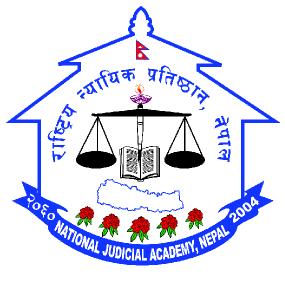 Annual Calender 2070/071 (Govt. Funded)National Judicial AcademyAnnual Calender 2070/071 (Govt. Funded)KRB – Dr. Kul Ratna Bhurtel ,  RK – Rajendra Kharel,  RKW - Rishikesh Wagle ,   LNP- Lekha Nath Poudel,  SKB- Shyam Kumar Bhattarai,  RKK – Rajesh Kumar Katuwal,  SKM – Shreekrishna Mulmi, PP- Paras Poudel, KG –Kedar Ghimire, BR- Bimala Regmi, JP- Jyoti Pandey,  SR – Sanjiv Rai       Govt. Funded Training 2070/0711. CourtA. CoA Judge – 4 1. Induction Training, (Ashad 7-Sharawan 4, 2070) 4 days2. Advanced Training on Commercial Law, 10 days3.  Interaction on Commercial Issues: Problems and Challenges, Falgun 23, 1 Days4. Workshop on Writ Jurisdiction: Challenges and Practices (Chaitra 17-19), 3 DaysB. District Judge - 3 Induction Training, (Ashad 7-Sharawan 20, 2070) - 20 DaysWorkshop on Harmonizing Sentencing Practices in Narcotic Drug Cases: Problems and Challenges, (Magh 19-20), 2 Days Workshop on Harmonizing Sentencing Practices in Narcotic Drug Cases: Problems and Challenges (Jestha 8-9), 2 Days C. Officer  and Staff - 10 1. Training on Court Users Relationship Management (Bhadra 30-Ashoj 1), 3 days2. Training for Bench Officer's Skill Enhancement (Magh 19-24), 6 days3. Induction Training for Non Gazetted (Magh 26-Falgun 25), 30 Days 4. In-service Training for Officer (Falgun 4 -Chaitra 13), 30 Days5. Training on Drafting and   Negotiation Skills (Chaitra 9-13), 5 Days 6. Workshop on Role of Shrestedar in Judicial Administration and Management (Baishak 28-30), 3 days7. In Service Training Mixed (Baishak 29- Ashad 5), 30 days8. Workshop on Role of Registrar in Judicial Administration and Management (Jestha 11-13), 3 days9. Training for Bench Officer's Skill Enhancement (Ashad 1-6), 6 days10. Interaction (Retreat) Program (Ashad 7-8, 2071), 2 days2. Govt. Attorney's Office - 71. Training on Forensic Science (Poush 7-12), 6days2. Training on Case File Management for non Gazetted (Poush3-5) 3 days 3. Training on Commercial Law (Magh 5-7), 3 days4. Training on Writ Jurisdiction (Falgun 25-27), 3 days5. In service Training for Officer (Chaitra 17-Baishakh 25), 30 Days6. Workshop on Role of Govt. Attorneys in Collection, Evaluation and Presentation of Scientific Evidence (Ashad 12-13), 2 days7. Workshop on Enhancing Role of Govt. Attorneys in Judicial Process (Jestha 25-27), 3 days3. Lawyers - 71. Training of Trainers (TOT), (Poush 14-19), 6days2. Training of Trainers (TOT), (Poush 16-21), 6 days3. Training for New Entrant Lawyers   (Poush 21-26), 6 days4. Training for New Entrant Lawyers   (Poush 22-27), 6 days5. Training on Writ Jurisdiction: Principles and Practices (Baishak 14-16), 3 days6. Training on Writ Jurisdiction: Principles and Practices (Jestha 18-20), 3 days7. Training on Writ Jurisdiction: Principles and Practices (Jestha 27-29), 3 daysTotal Training (4+3+10+7+7) = 31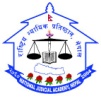 National Judicial AcademyAnnual Calender 2070/071 (Partnership)KRB – Dr. Kul Ratna Bhurtel ,  RK – Rajendra Kharel,  RKW - Rishikesh Wagle ,   LNP- Lekha Nath Poudel,  SKB- Shyam Kumar Bhattarai,  RKK – Rajesh Kumar Katuwal,  SKM – Shreekrishna Mulmi, PP- Paras Poudel, KG –Kedar Ghimire, BR- Bimala Regmi, JP- Jyoti Pandey,  SR – Sanjiv Rai     National Judicial AcademyAnnual Calender 2070/071 (Partnership)KRB – Dr. Kul Ratna Bhurtel ,  RK – Rajendra Kharel,  RKW - Rishikesh Wagle ,   LNP- Lekha Nath Poudel,  SKB- Shyam Kumar Bhattarai,  RKK – Rajesh Kumar Katuwal,  SKM – Shreekrishna Mulmi, PP- Paras Poudel,  KG –Kedar Ghimire, BR- Bimala Regmi, JP- Jyoti Pandey,  SR – Sanjiv Rai     National Judicial AcademyAnnual Calender 2070/071 (Partnership)KRB – Dr. Kul Ratna Bhurtel ,  RK – Rajendra Kharel,  RKW - Rishikesh Wagle ,   LNP- Lekha Nath Poudel,  SKB- Shyam Kumar Bhattarai,  RKK – Rajesh Kumar Katuwal,  SKM – Shreekrishna Mulmi, PP- Paras Poudel,  KG –Kedar Ghimire, BR- Bimala Regmi, JP- Jyoti Pandey,  SR – Sanjiv Rai     R2K – Rajan Kumar KCSP - Supreme Court, Nepal HRC - Human Rights Commission MOH - Ministry of Law, Justice, Constituent Assembly & Parliamentary AffairsICJ - International Commission of JuristTAF – The Asia Foundation NepalS.No.Work DivionWork DivionProgramParticipantsDurationShrawanShrawanShrawanShrawanBhadraBhadraBhadraBhadraAsojAsojAsojAsojKartikKartikKartikKartikS.No.ConvenerAsst. ConvenerProgramParticipantsDuration1st week2nd week3rd week4th week1st week2nd week3rd week4th week1st week2nd week3rd week4th week1st week2nd week3rd week4th week1.LNPBRTraining on Court Users Relationship ManagementNon Gazetted  (Court) Staffs3 DaysBhadra30-1Bhadra30-12.KRB LNP,SKB, SKMAdvanced Training on Commercial LawCOA Judges10 DaysKartik5-14Kartik5-14S.No.Work DivionWork DivionProgramParticipantsDurationMangsirMangsirMangsirMangsirPoushPoushPoushPoushMaghMaghMaghMaghFalgunFalgunFalgunFalgunS.No.ConvenerAsst. ConvenerProgramParticipantsDuration1st week2nd week3rd week4th week1st week2nd week3rd week4th week1st week2nd week3rd week4th week1st week2nd week3rd week4th week3SKBBRTraining on Case File Management Non Gazetted Staffs (OGA)3 DaysPoush3-5Poush3-54RKWJPTraining on Forensic Science Govt.  Attorneys6 DaysPoush 7-12Poush 7-125RKPPTraining of Trainers (TOT)  Lawyers6 DaysPoush 14-19Poush 14-19Poush 14-196RKPPTraining of Trainers (TOT)  Lawyers6 DaysPoush 16-21Poush 16-217RKKJPTraining for New Entrant  Lawyers   Lawyers6 DaysPoush 21-26Poush 21-268RKKJPTraining for New Entrant  Lawyers   Lawyers6 DaysPoush 22-27Poush 22-279RKWRKKTraining on Commercial  Law Govt.  Attorneys3 DaysMagh 5-7Magh 5-710KRBRK, RKWWorkshop on Harmonizing Sentencing Practices in Narcotic Drug Cases: Problems and Challenges District Judges2 DaysMagh 19-20Magh 19-2011RKJPTraining for Bench Officer's Skill Enhancement Bench Officers6 DaysMagh 19-24Magh 19-2412SKBPP,KGInduction Training Non Gazetted Staffs1 MonthMagh 26-Falgun 25Magh 26-Falgun 25Magh 26-Falgun 25Magh 26-Falgun 25Magh 26-Falgun 2513SKBRKK,BRIn-service Training Court officer35 DaysFalgun 4 -Chaitra 13Falgun 4 -Chaitra 13Falgun 4 -Chaitra 13Falgun 4 -Chaitra 1314SKBBRTraining on Writ Jurisdiction Govt.  Attorneys3 DaysFalgun 25-27Falgun 25-2715KRB RKWInteraction on Commercial Issues: Problems and Challenges COA Judges1 DaysFalgun 23Falgun 23S.No.Work DivionWork DivionProgramParticipantsDurationChaitraChaitraChaitraChaitraBaishakBaishakBaishakBaishakJesthJesthJesthJesthJesthAsadhAsadhAsadhAsadhAsadhS.No.ConvenerAsst. ConvenerProgramParticipantsDuration1st week2nd week3rd week4th week1st week2nd week3rd week4th week1st week2nd week3rd week3rd week4th week1st week1st week2nd week3rd week4th week16RKKSKMTraining on Drafting and   Negotiation  SkillsLaw officers5 DaysChaitra 9-13Chaitra 9-1317KRBRKWWorkshop on Writ  Jurisdiction: Challenges and PracticesJudges of COA3 DaysChaitra 17-19Chaitra 17-1918SKBPP, JPIn service  Training Govt. Attorneys (Class III)35 DaysChaitra 17-Baishakh 25Chaitra 17-Baishakh 25Chaitra 17-Baishakh 25Chaitra 17-Baishakh 25Chaitra 17-Baishakh 2519SKMKGTraining on Writ  Jurisdiction : Principles and PracticesLawyers (Kathmandu)3 DaysBaishak 14-16Baishak 14-1620SKBPPWorkshop on Role of Shrestedar in Judicial Administration and Management Shrestedars(DC)3 DaysBaishakh 28-30Baishakh 28-3021SKBSKM,SRIn Service Training Non Gazetted Staffs (mixed )35 DaysBaishakh 29-Ashad 5Baishakh 29-Ashad 5Baishakh 29-Ashad 5Baishakh 29-Ashad 5Baishakh 29-Ashad 5Baishakh 29-Ashad 5Baishakh 29-Ashad 5Baishakh 29-Ashad 522RKWJPWorkshop on Role of  Govt. Attorneys in Collection, Evaluation and Presentation of Scientific Evidence Govt.  Attorneys (Class II and III)2 DaysAshad 12-13Ashad 12-1323KRBRK,RKWWorkshop on Harmonizing Sentencing Practices in Narcotic Drug Cases: Problems and Challenges District Judges2 DaysJestha 8-9Jestha 8-924LNPSKMWorkshop on Role of  Registrar  in Judicial Administration and Management Registrars (COA)3 DaysJestha 11-13Jestha 11-1325SKBSKMWorkshop on Enhancing Role of Govt. Attorneys in Judicial Process Govt. Attorneys (Class II and III)3 DaysJestha25-27Jestha25-27Jestha25-27Jestha25-2726SKMSRTraining on Writ Jurisdiction : Principles and PracticesLawyers (Dhangadhi)3DaysJestha18-20Jestha18-2027SKMBRTraining on Writ Jurisdiction : Principles and Practices Lawyers (Pokhara)3 DaysJestha27-29Jestha27-29Jestha27-29Jestha27-2928RKSKMTraining for Bench Officer's Skill Enhancement Bench Officers6 DaysAshad 1-6Ashad 1-6Ashad 1-629KRBRKInteraction (Retreat) ProgramJustices of Supreme Court2 DaysAshad 7-8Ashad 7-830KRBSKBWorkshop on Role of Chief Judges in Judicial Administration and Management Chief Judges of COA3 DaysS.No.Work DivionWork DivionProgramPartnerParticipantsDurationShrawanShrawanShrawanShrawanBhadraBhadraBhadraBhadraAsojAsojAsojAsojKartikKartikKartikKartikS.No.ConvenerAsst. ConvenerProgramPartnerParticipantsDuration1st week2nd week3rd week4th week1st week2nd week3rd week4th week1st week2nd week3rd week4th week1st week2nd week3rd week4th week1LNPSKMOutreach Program on TIP Cases,  Sindhupalchok TAFCivil Society Members 1 DayBhadra 14Bhadra 142RKW BRTraining on Justice for Children, Nepalgunj Unicef Court Officers, Govt Attorneys, Police officers  3 DaysBhadra 16-18Bhadra 16-183RKW J PTraining on Justice for Children, Nepalgunj Unicef Non Gazetted Judicial Staffs 3 DaysBhadra 17-19Bhadra 17-194LN PRKC Community Outreach Program, BardiyaICJ Civil Society Members 1 DayBhadra 20Bhadra 205RKRKCObservation Visit on Continuous Hearing , Makawanpur TAFJudges, Court Officers and Govt. Attonneys2 DaysBhadra 21-22Bhadra 21-226KJB	SKM Community Outreach Program,  DhadingICJ Civil Society Members 1 DayBhadra 27Bhadra 277SKB PPTraining on Justice for Children, Biratnagar  Unicef Court Officers, Govt Attorneys, Police officers  3 DaysBhadra 26-28Bhadra 26-288RKRKK Training on Justice for Children, Biratnagar  Unicef Non Gazetted Judicial Staffs 3 DaysBhadra 27-29Bhadra 27-299KRBSKMRegional Conference of Judges and Judicial Educator  on Judicial Education and Enhancing Access to Justice, Kathmandu ICJ Judges and Judicial Educator  2 DaysAshoj 6-8Ashoj 6-8S.No.Work DivionWork DivionProgramPartnerParticipantsDurationMangsirMangsirMangsirMangsirPoushPoushPoushPoushMaghMaghMaghMaghFalgunFalgunFalgunFalgunS.No.ConvenerAsst. ConvenerProgramPartnerParticipantsDuration1st week2nd week3rd week4th week1st week2nd week3rd week4th week1st week2nd week3rd week4th week1st week2nd week3rd week4th week10LNP	RKC Community Outreach Program,  UdayapurICJ Civil Society Members 1 DayMang 26Mang 2611LNP SRCommunity Outreach Program, SirahaICJ Civil Society Members 1 DayMang 27Mang 2712RK PP Community Outreach Program, MahottaraiICJ Civil Society Members 1 DayMang 28Mang 2813Consultation Meeting TAF Judicial Stockholders 1 Days Poush 1Poush 114Lunching Program of Explanatory Notes  RoLHRJustice Sectors  Stockholders 1 Days Poush 4Poush 415Training on Justice for Children, ChitwanUnicef Court Officers, Govt Attorneys, Police officers  3 DaysPoush 7-9Poush 7-916Training on Justice for Children, ChitwanUnicef Non Gazetted Judicial Staffs 3 DaysPoush 8-10Poush 8-1017RKWJPNational Workshop on GBV TAF2 Days18RKPP, JPAdvance Training on Mediation SCMediators 4 Days Falgun 20-23Falgun 20-2319RKPP,JPBasic Training on Mediation SCMediators 7 Days F 25-C 1F 25-C 120RKPP,JPAdvance Training on MediationSCMediators 4 Days Falgun  27- 30Falgun  27- 3021LNP	RKC Community Outreach Program,  UdayapurICJ Civil Society Members 1 Day22LNP SRCommunity Outreach Program, SirahaICJ Civil Society Members 1 DayS.No.Work DivionWork DivionProgramPartnerParticipantsDurationChaitraChaitraChaitraChaitraBaishakBaishakBaishakBaishakJesthJesthJesthJesthAsadhAsadhAsadhAsadhS.No.ConvenerAsst. ConvenerProgramPartnerParticipantsDuration1st week2nd week3rd week4th week1st week2nd week3rd week4th week1st week2nd week3rd week4th week1st week2nd week3rd week4th week23RKPP,JPBasic Training on Mediation SCMediators 7 DaysChaitra 10-16Chaitra 10-1624RKR2kConsultation Meeting (Outreach Programme)ICJJudge, Court Officer & Govt. Attorney1 DaysChaitra 13Chaitra 1325RKR2kConsultation Meeting (Outreach Programme) – ButawalICJJudge, Court Officer & Govt. Attorney1Chaitra 16Chaitra 1626SKBSRTraining on Human Rights for Non Gazetted StaffsHRCNon Gazetted Staffs3 DaysChaitra 17-19Chaitra 17-1927RKWSKM,JPJudicial Capacity Development Training for CDOs IIMOH CDOs90 DaysChaitra 23 - Ashad 22Chaitra 23 - Ashad 22Chaitra 23 - Ashad 22Chaitra 23 - Ashad 22Chaitra 23 - Ashad 22Chaitra 23 - Ashad 22Chaitra 23 - Ashad 22Chaitra 23 - Ashad 22Chaitra 23 - Ashad 22Chaitra 23 - Ashad 22Chaitra 23 - Ashad 2228RKPP,JPAdvance Training on Mediation Mediators 4 DaysBaishk 7-10Baishk 7-1029RKPP,JPAdvance Training on Mediation SCMediators 4 DaysBaishk 21-24Baishk 21-2430RKPP,JPAdvance Training on MediationSCMediators 4 DaysJestha 4-7Jestha 4-731RKPP,JPAdvance Training on Mediation SCMediators 4 DaysJestha 18-21Jestha 18-2132Training on Justice for Children, KanchanpurUnicefofficers3 DaysJestha 20-22Jestha 20-2233Training on Justice for Children, Kanchanpur  Unicefofficers3 DaysJestha 21-23Jestha 21-2334PPJPWorkshop On Forensic Science and Mediation FMS LabOfficer, Police Govt. AttJestha 26Jestha 2635PPJPTraining on Justice for Children, Pokhara Unicefofficers3 DaysJestha 27-29Jestha 27-2936PPJPTraining on Justice for Children, Pokhara   UnicefStaffs3 DaysJestha 28-30Jestha 28-3037Training on Justice for Children  UnicefStaffs3 Days38Training on Justice for Children  UnicefStaffs3 Days